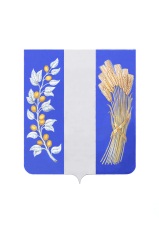 РЕСПУБЛИКА БУРЯТИЯАДМИНИСТРАЦИЯ МУНИЦИПАЛЬНОГО ОБРАЗОВАНИЯ «БИЧУРСКИЙ РАЙОН»ПОСТАНОВЛЕНИЕ от «11» апреля 2016 года                                                             № 9      с.БичураО  предварительном уведомлении представителя нанимателя муниципальными служащими муниципального образования «Бичурский район» о выполнении иной оплачиваемой работы        В соответствии с Федеральным законом Российской Федерации №-25 ФЗ «О муниципальной службе в Российской Федерации» от 02 марта 2007 года, Закона Республики Бурятия N 2431-III «О муниципальной службе в Республике Бурятия» от 10 сентября 2007 года, единого подхода к порядку и форме уведомления представителя нанимателя муниципальными служащими МО «Бичурский район» о выполнении иной оплачиваемой работы Администрация МО «Бичурский район» постановляет:Утвердить Порядок предварительного уведомления представителя нанимателя муниципальными служащими МО «Бичурский район» о выполнении иной оплачиваемой работы (прилагается).Постановление вступает в силу со дня его обнародования на информационном стенде Администрации муниципального образования «Бичурский район».Контроль за исполнением настоящего постановления возложить на Председатель Комитета правового обеспечения и муниципальной службы Администрации МО «Бичурский район».Глава муниципального образования«Бичурский район»                                                                          О.И.ФедоровУтвержденПостановлениемАдминистрации МО «Бичурский район»от ___ ______ 20____ г. N _____ПОРЯДОКПРЕДВАРИТЕЛЬНОГО УВЕДОМЛЕНИЯ ПРЕДСТАВИТЕЛЯ НАНИМАТЕЛЯМУНИЦИПАЛЬНЫМИ СЛУЖАЩИМИ МУНИЦИПАЛЬНОГО ОБРАЗОВАНИЯ «БИЧУРСКИЙ РАЙОН»О ВЫПОЛНЕНИИ ИНОЙ ОПЛАЧИВАЕМОЙ РАБОТЫ1. Порядок предварительного уведомления представителя нанимателя муниципальными служащими МО «Бичурский район» о выполнении иной оплачиваемой работы разработан в целях предотвращения возникновения конфликта интересов на муниципальной службе  МО «Бичурский район» (далее - муниципальная служба), установления единой процедуры и формы уведомления представителя нанимателя муниципальными служащими МО «Бичурский район» (далее - муниципальные служащие) о предстоящем выполнении иной оплачиваемой работы.2.  Выполнение муниципальными служащими иной оплачиваемой работы должно осуществляться в свободное от основной работы время в соответствии с требованиями действующего законодательства.3. Предварительное уведомление представителя нанимателя муниципальными служащими о выполнении иной оплачиваемой работы не требуется в случае осуществления муниципальными служащим педагогической деятельности в служебное время в пределах своих должностных обязанностей по поручению соответствующего руководителя в связи с поступившим запросом из учебного заведения.4. Муниципальные служащие, желающие выполнять иную оплачиваемую работу, направляют на имя представителя нанимателя письменное уведомление о намерении выполнять иную оплачиваемую работу (далее - уведомление) по форме согласно приложению N 1 к настоящему Порядку не менее чем за 10 календарных дней до даты начала выполнения такой работы.5. Уведомление должно содержать:информацию о работодателе (наименование и характеристика (сфера) деятельности);сведения о предстоящем виде деятельности, основные обязанности;предполагаемое время и сроки выполнения соответствующей работы.К уведомлению прилагаются:предполагаемый график занятости (если в уведомлении не указаны время и сроки выполнения работы);проект трудового договора или договора гражданско-правового характера на выполнение иной оплачиваемой работы. После заключения указанного договора соответствующая копия направляется представителю нанимателя в трехдневный срок.6. Муниципальные служащие направляют уведомления в кадровые службы соответствующих органов муниципальной власти МО «Бичурский район», муниципальных органов МО «Бичурский район» (далее - муниципальные органы) для рассмотрения представителем нанимателя.7. Руководители исполнительных органов муниципальной власти МО «Бичурский район», являющиеся муниципальными служащими (далее - руководители исполнительных органов) направляют уведомления в Администрацию МО «Бичурский район» для рассмотрения Главой МО «Бичурский район»8. Специалисты кадровых служб регистрируют уведомления в день их поступления в журнале регистрации уведомлений представителя нанимателя муниципальными служащими МО «Бичурский район» о намерении выполнять иную оплачиваемую работу (далее - журнал), составленном по форме согласно приложению N 2 к настоящему Порядку.9. Специалистом кадровой службы уведомление направляется секретарю комиссии по соблюдению требований к служебному поведению муниципальных служащих МО «Бичурский район» и урегулированию конфликта интересов (далее - комиссия) соответствующего муниципального органа для предварительного изучения и подготовки заключения.10. Уведомление, поданное руководителем исполнительного органа, передается секретарю Комиссии по соблюдению требований к служебному поведению муниципальных служащих МО «Бичурский район» и урегулированию конфликта интересов при Администрации МО «Бичурский район» (далее - комиссия) для предварительного изучения и подготовки заключения.11. После рассмотрения секретарем соответствующей комиссии уведомление с заключением передается представителю нанимателя для ознакомления и наложения соответствующей резолюции (о направлении в кадровую службу либо в комиссию).12. В случае если выполнение муниципальным служащим иной оплачиваемой работы не приведет к возникновению конфликта интересов, уведомление и заключение представителем нанимателя передаются в кадровую службу для ознакомления с ними муниципального служащего и для приобщения к его личному делу.13. В случае если выполнение муниципальным служащим иной оплачиваемой работы может привести к возникновению конфликта интересов, уведомление и заключение секретаря передаются представителем нанимателя в соответствующую комиссию для принятия решения, о чем муниципальный служащий уведомляется в соответствии с действующим законодательством.14. Результаты рассмотрения уведомлений соответствующими комиссиями оформляются протоколами заседаний, направляются представителю нанимателя, доводятся до сведения муниципального служащего и приобщаются кадровой службой к его личному делу.15. Срок рассмотрения уведомлений не должен превышать 30 календарных дней со дня регистрации уведомления.16. Уведомление, поданное руководителем исполнительного органа, с резолюцией Главы МО «Бичурский район» направляется в соответствующий исполнительный орган муниципальной власти Бичурского района для приобщения к его личному делу.17. Каждый случай предполагаемых изменений (дополнений) вида деятельности, характера, места или условий работы, выполняемой муниципальным служащим, требует отдельного уведомления и рассмотрения.18. При прекращении выполнения иной оплачиваемой работы муниципальный служащий направляет представителю нанимателя письменное заявление об этом. В журнале производится соответствующая запись.Приложение N 1к Порядку предварительного уведомленияпредставителя нанимателя муниципальными служащими МО «Бичурский район» о выполнении иной оплачиваемойработы, утвержденному постановлениемАдминистрации МО «Бичурский район»от ____ _______ 20____ г. N _________________________________________________________________(представителю нанимателя - наименование должности, Ф.И.О.)от__________________________________________________________(наименование должности, структурного подразделения, органа____________________________________________________________муниципальной власти МО «Бичурский район», муниципального____________________________________________________________органа МО «Бичурский район», Ф.И.О.)УВЕДОМЛЕНИЕО НАМЕРЕНИИ ВЫПОЛНЯТЬ ИНУЮ ОПЛАЧИВАЕМУЮ РАБОТУВ соответствии с частью 2 статьи 11 Федерального закона "О муниципальной  службе в Российской Федерации" уведомляю Вас о том, что я намерен (а) выполнять иную оплачиваемую работу__________________________________________________________________(указать место работы (информация о работодателе: наименование и характеристика (сфера) его деятельности), __________________________________________________________________сведения о предстоящем виде деятельности, основные обязанности;__________________________________________________________________предполагаемые время и сроки выполнения соответствующей работы, иное)__________________________________________________________________.Считаю, что выполнение указанной работы не повлечет за собой конфликта интересов.При выполнении указанной работы обязуюсь соблюдать требования, предусмотренные статьями 13, 14, 14.1, 14.2 Федерального закона "О муниципальной службе Российской Федерации"."___" _________ 20__г. ________________________________________________
(подпись муниципального служащего)С результатами рассмотрения уведомления ознакомлен (а):"___" __________ 20__г. _________________________________________________
(подпись муниципального служащего)Приложение N 2к Порядку предварительного уведомленияпредставителя нанимателя муниципальными служащими МО «Бичурский район» овыполнении иной оплачиваемой работы, утвержденномупостановлением Администрации МО «Бичурский район»от _____ _______ 20____ г. N _____ЖУРНАЛРЕГИСТРАЦИИ УВЕДОМЛЕНИЙ ПРЕДСТАВИТЕЛЯ НАНИМАТЕЛЯМУНИЦИПАЛЬНЫМИ СЛУЖАЩИМИ МУНИЦИПАЛЬНОГО ОБРАЗОВАНИЯ «БИЧУРСКИЙ РАЙОН» О НАМЕРЕНИИ ВЫПОЛНЯТЬ ИНУЮ ОПЛАЧИВАЕМУЮ РАБОТУ N п/пФамилия,    имя,    отчество  муниципального  служащего,предста-   вившего    уве-    домление  Должность муниципального,предста-   вившего   уведом-    ление    Дата  регист-рации  уведом- ления  Фамилия,    имя,     отчество,  служащего,зарегистри-ровавшего  уведомление  Ре-   зультат рассмот- рения  уведом-  ления  Отметка о прекра-   щении    иной    оплачи-  ваемой   работы   (с ука-  занием    даты)  Приме-чание  1     2         3        4        5        6        7      8   